Publicado en Madrid el 09/01/2018 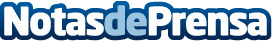 Por qué acogerse al programa de rehabilitación de eficiencia energética del Plan Vivienda 2018-2021La rehabilitación es uno de los grandes pilares que sustentan el Plan de Vivienda 2018-2021, a través de la inclusión de tres programas concretos: renovación urbana, ahorro energético y accesibilidad. Y es que, según los últimos datos del Ministerio de Fomento, el sector está remontando: el incremento a cierre de agosto era superior al 13%, pudiendo haber llegado en 2017 a una cifra de negocio de 4.000 millones de eurosDatos de contacto:Redacción Nota de prensa publicada en: https://www.notasdeprensa.es/por-que-acogerse-al-programa-de-rehabilitacion_1 Categorias: Inmobiliaria Finanzas Construcción y Materiales http://www.notasdeprensa.es